収入（所得）の種類※１、２　給与及び公的年金の所得計算表については、次ページを参照してください。給与・公的年金等の所得計算表○給与収入　　　　　　　　　　　　　　　　　　　　　　　　　　　　　　　　　　　　　　　（単位：円）給与等の収入金額が850万円を超える場合、次の（１）～（４）のいずれかに要件を満たす場合は、次の所得金額調整控除を給与所得の金額から差し引きます。（１）特別障害者に該当する（２）年齢23歳未満の扶養親族を有する（３）特別障害者である同一生計配偶者もしくは扶養親族を有する◆所得金額調整控除＝（給与等の収入金額（1,000万円を超える場合は1,000万円）－850万円）×0.1公的年金等の雑所得の金額＝Ｂ－公的年金等控除額給与所得及び公的年金等に係る雑所得があり、その合計額が10万円を超える場合、所得金額の計算の際に、次の所得調整控除を給与所得の金額から差し引きます。◆所得金額調整控除＝（給与所得（10万円を超える場合は10万円）＋公的年金等に係る雑所得（10万円を超える場合は10万円））－10万円①営業等②農業卸売業、小売業、サービス業等の営業や、大工、保険の外交員、農作物の生産、畜産等、貸家、貸地、貸しアパート等収入金額－必要経費＝所得金額③不動産卸売業、小売業、サービス業等の営業や、大工、保険の外交員、農作物の生産、畜産等、貸家、貸地、貸しアパート等収入金額－必要経費＝所得金額④利子国外の銀行等の預金の利子など収入金額＝利子の所得金額一般的に利子所得は源泉分離課税なので、申告は不要です。ただし、国外の銀行等の預金の利子等、源泉徴収されないものは申告が必要です。⑤配当株式、出資金の配当、投資信託の収益の分配など収入金額－株式等の取得に要した負債の利子＝配当の所得金額なお、所得税の確定申告をした特定配当等の所得について、所得税と異なる課税方式を選択する場合は、別途「上場株式等の所得に関する住民税申告不要等申告書」を提出してください。記入用紙は市のホームページからダウンロードしていただくか、各庁舎の税務担当窓口までお越しください。⑥給与※１給与、賃金、賞与　収入金額－給与所得控除額＝所得金額⑦雑※２（公的年金等）国民年金、厚生年金、企業年金など収入金額－公的年金等に係る所得控除額＝所得金額⑧雑（業務）⑨雑（その他）業務：原稿料、講演料など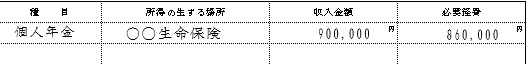 その他：個人年金など収入金額－必要経費＝所得金額⑩総合譲渡・一時総合譲渡：骨董品、ごルフ会員権など一時：生命保険契約に基づく一時金など特別控除は、譲渡所得が短期と長期を合わせて原則50万円、一時所得が原則50万円です。収入金額－経費－特別控除額＝所得金額給与等の収入金額の合計額給与等の収入金額の合計額給与所得の金額給与等の収入金額の合計額給与等の収入金額の合計額給与所得の金額給与所得の金額からまで給与所得の金額からまで給与所得の金額給与所得の金額550,999円まで550,999円まで　　　0円　　　円1,628,000　　　円1,799,999給与等の収入金額の合計額を「４」で割って千円未満の端数を切り捨て（Ａ）「Ａ×2.4＋100,000」で求めた金額円円給与等の収入金額の合計額から550,000円を控除した金額　　　円1,628,000　　　円1,799,999給与等の収入金額の合計額を「４」で割って千円未満の端数を切り捨て（Ａ）「Ａ×2.4＋100,000」で求めた金額551,0001,618,999給与等の収入金額の合計額から550,000円を控除した金額1,800,0003,599,999給与等の収入金額の合計額を「４」で割って千円未満の端数を切り捨て（Ａ）「Ａ×2.8 - 80,000円」で求めた金額1,619,0001,619,9991,069,000円3,600,0006,599,999給与等の収入金額の合計額を「４」で割って千円未満の端数を切り捨て（Ａ）「Ａ×3.2 - 440,000円」で求めた金額1,620,0001,621,9991,070,000円3,600,0006,599,999給与等の収入金額の合計額を「４」で割って千円未満の端数を切り捨て（Ａ）「Ａ×3.2 - 440,000円」で求めた金額1,622,0001,623,9991,072,000円6,600,0008,499,999「収入金額×0.9-1,100,000円」で求めた金額「収入金額×0.9-1,100,000円」で求めた金額1,624,0001,627,9991,074,000円8,500,000円以上8,500,000円以上「収入金額-1,950,000円」で求めた金額「収入金額-1,950,000円」で求めた金額○公的年金等○公的年金等（単位：円）年金受給者の年齢収入金額（Ｂ）公的年金等控除額公的年金等控除額公的年金等控除額年金受給者の年齢収入金額（Ｂ）公的年金等に係る雑所得以外の所得に係る合計所得金額公的年金等に係る雑所得以外の所得に係る合計所得金額公的年金等に係る雑所得以外の所得に係る合計所得金額年金受給者の年齢収入金額（Ｂ）1,000万円以下の場合1,000万円を超え2,000万円以下の場合2,000万円を超える場合65歳未満(昭和31年1月2日以後に生まれた人)～1,300,000600,000500,000400,00065歳未満(昭和31年1月2日以後に生まれた人)1,300,001～4,100,000Ｂ×25％＋275,000Ｂ×25％＋175,000Ｂ×25％＋75,00065歳未満(昭和31年1月2日以後に生まれた人)4,100,001～7,700,000Ｂ×15％＋685,000Ｂ×15％＋585,000Ｂ×15％＋485,00065歳未満(昭和31年1月2日以後に生まれた人)7,700,001～10,000,000Ｂ×５％＋1,455,000Ｂ×５％＋1,355,000Ｂ×５％＋1,255,00065歳未満(昭和31年1月2日以後に生まれた人)10,000,001～1,955,0001,855,0001,755,00065歳以上(昭和31年1月1日以前に生まれた人)～3,300,0001,100,0001,000,000900,00065歳以上(昭和31年1月1日以前に生まれた人)3,300,001～4,100,000Ｂ×25％＋275,000Ｂ×25％＋175,000Ｂ×25％＋75,00065歳以上(昭和31年1月1日以前に生まれた人)4,100,001～7,700,000Ｂ×15％＋685,000Ｂ×15％＋585,000Ｂ×15％＋485,00065歳以上(昭和31年1月1日以前に生まれた人)7,700,001～10,000,000Ｂ×５％＋1,455,000Ｂ×５％＋1,355,000Ｂ×５％＋1,255,00065歳以上(昭和31年1月1日以前に生まれた人)10,000,001～1,955,0001,855,0001,755,000